แบบฟอร์มขอขยายระยะเวลาการยืมครุภัณฑ์คอมพิวเตอร์/อุปกรณ์ต่อพ่วง 
คณะสังคมศาสตร์ มหาวิทยาลัยนเรศวร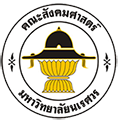 								วันที่		 	เรียน	คณบดีคณะสังคมศาสตร์		ตามที่ ข้าพเจ้า					หน่วยงาน/ภาควิชา			
ได้ขอความอนุเคราะห์ยืมครุภัณฑ์คอมพิวเตอร์ฯ เพื่อนำไปใช้ในการปฏิบัติงานนอกบริเวณอาคารคณะสังคมศาสตร์ฯ เมื่อระหว่างวันที่		ถึงวันที่			  (รายละเอียดตามเอกสารที่แนบมาพร้อมนี้) โดยข้าพเจ้าขอความอนุเคราะห์ขยายระเวลาการยืมครุภัณฑ์คอมพิวเตอร์ฯ เนื่องจาก 	 ปฏิบัติงานตามมาตรการควบคุมสถานการณ์ ป้องกันการแพร่ระบาด COVID-19 (WORK FROM HOME) อื่นๆ (ระบุ)											สถานที่นำไปใช้												ระหว่างวันที่			ถึงวันที่			รวมเป็นระยะเวลา		วันข้าพเจ้าจะนำส่งครุภัณฑ์คอมพิวเตอร์ฯ ตามรายการดังกล่าวในข้างต้นคืน ภายในวันที่			   	ตามรายการที่ยืมนี้ ข้าพเจ้าฯ ได้ตรวจเช็คการใช้งานในเบื้องต้นแล้วพบว่าครุภัณฑ์คอมพิวเตอร์ที่ข้าพเจ้าได้ขอยืมนั้น สามารถใช้งานได้ตามปกติ โดยเมื่อนำไปใช้งานแล้ว ข้าพเจ้าฯ จะดูแลรักษาเป็นอย่างดี ซึ่งหากเกิดการชำรุดเสียหาย ทำให้ครุภัณฑ์ดังกล่าวไม่อยู่ในสภาพที่ยืมไป หรือครุภัณฑ์ดังกล่าวสูญหายไป ข้าพเจ้าฯ จะขอรับผิดชอบแก้ไขซ่อมแซมให้คงสภาพเดิม โดยเสียค่าใช้จ่ายด้วยตนเอง โดยไม่มีเงื่อนไขใดๆ ทั้งสิ้นลงชื่อ					 ผู้ยืม     หัวหน้าภาควิชา / หัวหน้าสำนักงานฯ รับทราบ
ลงชื่อ					(                                                     )
						
วันที่......./........................./................... อนุมัติให้ขยายระยะเวลายืมครุภัณฑ์คอมพิวเตอร์ฯ
 ไม่อนุมัติ เนื่องจาก										         ลงชื่อ					(                                                     )
						                                                     
วันที่......./........................./...................